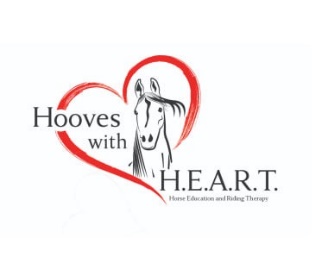 Thank you so much for choosing Hooves with H.E.A.R.T. and we hope you enjoy your time here just as much as us! 